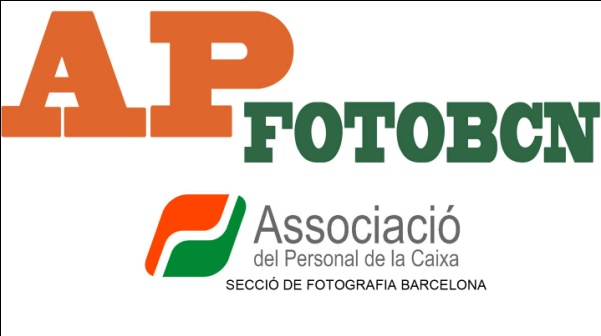      LLIGA SOCIAL DE FOTOGRAFIA DIGITAL                          Butlleta d’inscripcióNom: E-mail:                                     Tel.:Adreça:                                    Població:                 Inscrit/a  a la Secció de Fotografia: N           (S – N)Núm. Obra     Nom Arxiu                         Títol-        1              -        2*** Aquesta butlleta s’ha de enviar adjunta als arxius (fotos) al e-mail:  apfotobcn@gmail.comLliurament del mes de: